As the State Purchasing Officer for the Illinois Department of Transportation, I offer the following.I concur with the Department’s recommendation of its intention to amend the contract with Mandli Communications, Inc. for the Condition Rating Survey/CRSFY17R2A1. The Amendment will add requirements for additional RRX data to be used to meet the operational needs for permitting by providing data to help insure safe load movement. The Amendment will increase the cost by $200,000.00. The new total contract amount is $2,078,800.00. All other terms and conditions remain the same.Effective date of the amendment is upon execution.______________________________________________________________Colleen Caton	                                                           DateState Purchasing Officer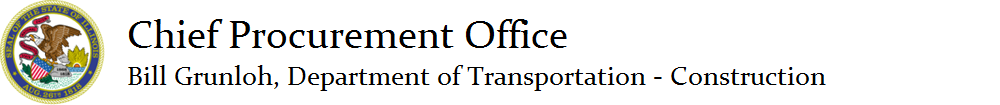 MEMORANDUMMEMORANDUMTo:Bureau of Business Services ATTN: Omolara EreweleFrom:Colleen CatonDate:September 26, 2023Subject:Condition Rating Survey Amendment #1/CRSFY17R2A1SPO Determination on Award Recommendation